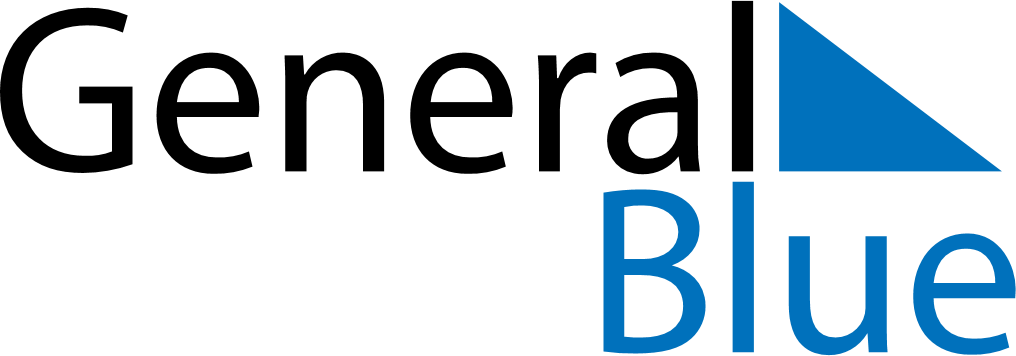 Weekly CalendarJuly 28, 2025 - August 3, 2025Weekly CalendarJuly 28, 2025 - August 3, 2025Weekly CalendarJuly 28, 2025 - August 3, 2025Weekly CalendarJuly 28, 2025 - August 3, 2025Weekly CalendarJuly 28, 2025 - August 3, 2025Weekly CalendarJuly 28, 2025 - August 3, 2025MondayJul 28TuesdayJul 29WednesdayJul 30ThursdayJul 31FridayAug 01SaturdayAug 02SundayAug 03